SundayMondayTuesdayWed.ThursdayFridaySaturdayCITY HALLTUES:  2:30 - 5:30 PMTHURS: 7:30AMTo 5:30 PM Closed for Lunch12:30 – 1:30 PM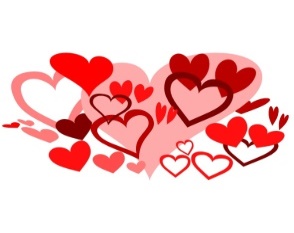 1             National  Wear  	Red Day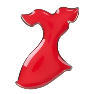 Boys BB Rugby @ Rugby 5:45 PM2    Joel Doubek               Benefit Spaghetti Supper & Silent Auction @  Anamoose VFW 5:00PMSt. Margaret  5:00PMGround Hog Day3  Sr. Center BrunchLinks & Sausage  9:00AM - 12:00 PMSt. Francis Xavier 8:30 AMSt. Martin 8:30 AMUnited Community Baptist Worship Service 10:00 AM4    Senior Center Meal:             	Chicken	11:30AM - 1:00 PM          Exercise at Sr. Center 	9:30 AM 5  Boys BB Underwood @ Drake 5:45 PM6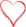 7  Souris Basin Bus     	to Minot Happy Feet Weigh-In  	8:30 AM @ Barb MExercise at Sr. Center	9:30 AM8   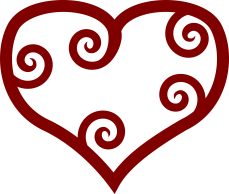 9   National Pizza  	DaySt. Francis Xavier 5:00PM10         St. Margaret 10:30 AMSt. Martin 8:30 AMUnited Community Baptist Worship Service 10:00 AM 11  	Senior Center Meal:             	Hot Beef Sandwich	11:30AM - 1:00 PM          Exercise at Sr. Center 	9:30 AM City Council Mtg City Hall  7:00PMCivic Club Mtg at Fire Hall 7:00PM12Boys BB Garrison @ Garrison 5:30 PMJDA Mtg. 6:30 PM13    National 	Friends Day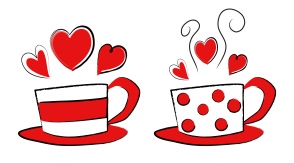 14     Souris Basin Bus     	to Minot    Happy Feet Weigh-In  	8:30 AM @ Barb MExercise at Sr. Center9:30 AMBoys BB Max @ Max 5:45 PM15 Senior Social – Cake Walk 6:30 PM16   Chili Feed at Anamoose VFW 6:00 PM  Sponsored by Anamoose Fire Protection District Raffles 9:00 PM      Boys BB South Prairie @ South Prairie 2:00 PMSt. Margaret 5:00PM17   St. Francis Xavier 8:30 AMSt. Martin 8:30 AMUnited Community Baptist Worship Service 10:00 AM18  Presidents DayNO SCHOOLPost Office& Bank ClosedSenior Center Meal:             	Swiss Steak	11:30AM - 1:00 PM          Exercise at Sr. Center 	9:30 AM 1920   21  Souris Basin Bus     	to Minot Happy Feet Weigh-In  	8:30 AM @ Barb MExercise at Sr. Center	9:30 AM22       National 	Margarita Day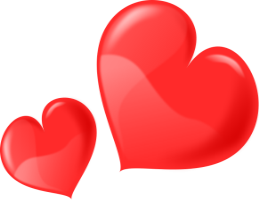 23   St. Francis Xavier 5:00PM24St. Margaret 10:30 AMSt. Martin 8:30 AMUnited Community Baptist Worship Service 10:00 AM 25Senior Center Meal:             Pigs in Blanket Hot Dish	11:30AM - 1:00 PM          Exercise at Sr. Center 	9:30 AM26    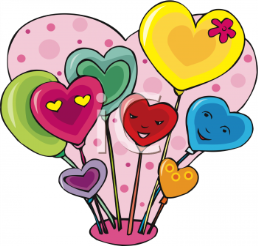 2728  Souris Basin Bus     	to Minot Happy Feet Weigh-In  	8:30 AM @ Barb MExercise at Sr. Center	9:30 AM